ЛИСЯНСЬКА СЕЛИЩНА РАДАРІШЕННЯ21.12.2023                                     смт  Лисянка                                    № 48-7/VIІIЗ метою підвищення доступу сільського населення до якісної медичної допомоги, модернізації та зміцнення матеріально-технічної бази закладів охорони здоров’я, керуючись пунктом 22 частини 1 статті 26 Закону України «Про місцеве самоврядування в Україні», селищна рада ВИРІШИЛА:Затвердити Програму розвитку первинної медико-санітарної допомоги в Лисянській селищній раді та підтримки комунального некомерційного підприємства «Лисянський  центр первинної медико-санітарної допомоги» Лисянської селищної ради на 2024 рік (далі – Програма), що додається.Лисянській селищній раді при внесенні змін до  бюджету селищної ради протягом року, планувати видатки на реалізацію Програми з урахуванням фінансових можливостей місцевого бюджету та з дотриманням вимог чинного законодавства.Дане рішення довести до відома виконавців Програми.Контроль за виконанням рішення покласти на постійну комісію з питань планування, фінансів та бюджету.Селищний голова        	                                                                А.П. ПроценкоПро затвердження програми розвитку первинної медико-санітарної допомоги в Лисянській об’єднаній територіальній громаді та підтримки комунального некомерційного підприємства «Лисянський центр первинної медико-санітарної допомоги» Лисянської селищної ради на 2024 рік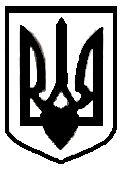 